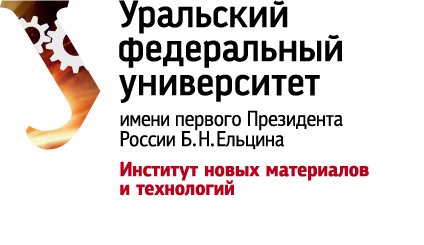 II Международная научно-практическая  конференция молодых ученых «Роль технического регулирования и стандартизации в эпоху цифровой экономики»посвященная 100-летию Уральского федерального университета
21 апреля 2020 г.г. ЕкатеринбургТретье информационное сообщениеУважаемые коллеги!В сложившихся обстоятельствах для поддержания безопасной среды обмена идеями при проведении II международной научно-практической конференции молодых ученых будет использован формат электронной конференции. В настоящее время запущен сайт конференции: https://youthscience.urfu.ru/ru/konferencii/rtricvetse/Все участники, подавшие заявки, могут представить свои  выступления в электронном виде в формате презентаций (не более 10 слайдов), которые будут размещены на сайте конференции. Обращаем Ваше внимание, что Презентации необходимо направлять по адресу t.v.kazantseva@urfu.ru. По итогам конференции будет издан сборник статей, индексируемый в РИНЦОСНОВНЫЕ ДАТЫ конференции:Окончание регистрации – 30 марта 2020 г.Окончание приема статей – 30 марта 2020 г.Окончание приема презентаций – 10 апреля 2020 г.Проведение конференции –  21 апреля 2020 г.С уважением и пожеланиями здоровья всем участникамПредседатель организационного комитета конференцииКазанцева Надежда Константиновна